Task 2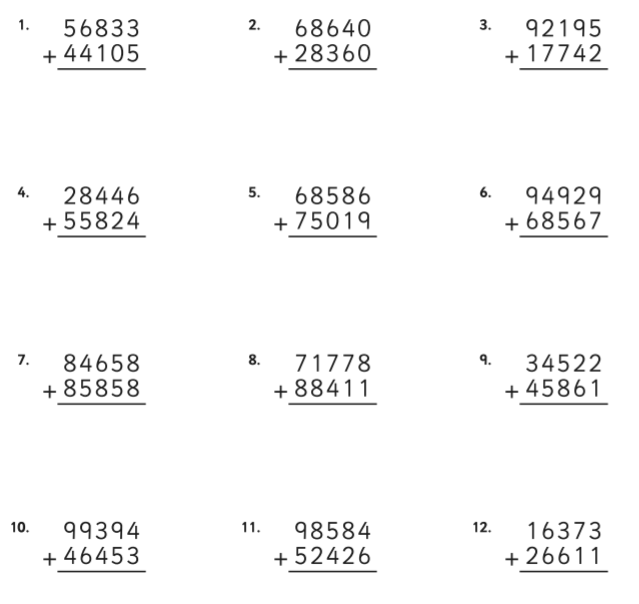 Task 3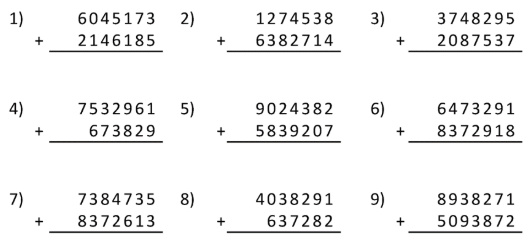 Task 4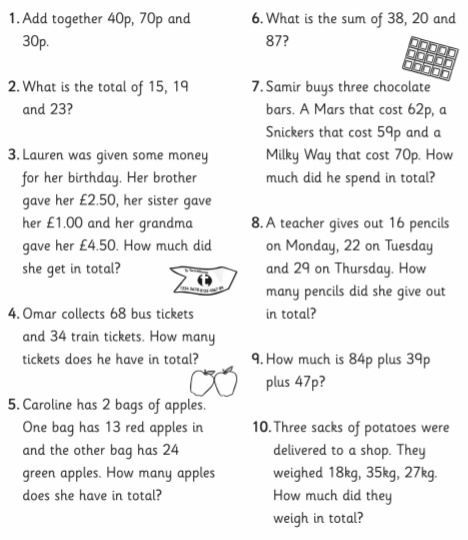 